                       ЦЕНЫ В ОТЕЛЕ СВЕТЛИЦА НА 2022 ГОД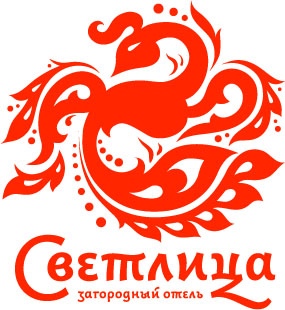 С 10 Января по 29 апреля:Первые майские праздники с 29 апреля по 03 мая 2022 гВторые майские праздники с 06 по 10 мая 2022 г.ЛЕТОМай, Июнь, АвгустИюльОСЕНЬСентябрьОктябрь, ноябрь, декабрь (до 28)Категория номераЦена на двоих за сутки (руб.)Дополнительное место(руб.)Стандарт2000800Люкс30001000Коттедж120001200Категория номераЦена на двоих за сутки (руб.)Дополнительное место(руб.)Стандарт2800800Люкс38001000Коттедж150001200Категория номераЦена на двоих за сутки (руб.)Дополнительное место(руб.)Стандарт2800800Люкс38001000Коттедж150001200Категория номераЦена на двоих за сутки (руб.)Дополнительное место(руб.)Стандарт2600800Люкс36001000Коттедж150001200Категория номераЦена на двоих за сутки (руб.)Дополнительное место(руб.)Стандарт4000800Люкс50001000Коттедж170001200Категория номераЦена на двоих за сутки (руб.)Дополнительное место(руб.)Стандарт2300800Люкс33001000Коттедж150001200Категория номераЦена на двоих за сутки (руб.)Дополнительное место(руб.)Стандарт2000800Люкс30001000Коттедж120001200